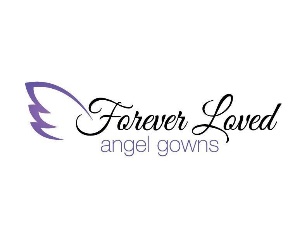  Volunteer Application / 2015First Name:  	 Click here to enter text.Last Name:  	 Click here to enter text.Address: 	Click here to enter text.Phone # :	Click here to enter text.Email:		Click here to enter text.Current place of work:	Click here to enter text.Current position:	Click here to enter text.Sewing experience:  Click here to enter text.Please provide one personal reference contact whom we can call to confirm above information:First name:	Click here to enter text.Last name:	Click here to enter text.Relationship with applicant:	Click here to enter text.Phone #:	Click here to enter text.Email:		Click here to enter text.Please read, check each box as agreed and sign: ☐ 	I agree to follow all processes as outlined by Forever Loved Angel Gowns ☐	I agree that all finished Angel Gowns are to be delivered/shipped to the main station in Brampton for proper packaging and distribution. (Email Sherie for shipping address at foreverlovedangelgowns@outlook.com)I will respond in a timely manner to all communication from Forever Loved Angel Gowns Admin (s)☐ 	I accept the fact that I have to send in a sample Angel Gown to the main station in Brampton as part of my aproval. ☐	I understand I will have no contact with families receiving my gowns ☐ 	I authorize use of photos of gowns created by me for posting on FLAG website or Facebook  ☐ 	As well be used in any marketing materials to promote the organization  ☐ 	I agree that if I choose to end my work with FLAG, I will return all completed gowns, donated dresses, material and supplies to the organization.☐ 	I verify my home is smoke free and sewing areas are smoke free.						 Volunteer Signature and Date	FLAG Admin Signature and Date